Action Card 1The Staff providing Enhanced Supervision:You may be expected to stay with the patient or group of patients at all times; you must inform the Nurse In Charge if you intend to leave the patient(s) for any reason, so temporary cover can be provided.You will be expected to actively contribute to the patient’s daily needs e.g.: washing, dressing,  shaving,  combing  hair,  offering  and  supervising  drinking  and  eating, toileting and emptying commode or catheters, complete fluid and food charts.If you are a RN/RMN/Nursing Associate you will also be expected to carry out medicines management within your competencies along with all aspects of clinical observations and escalation.You are expected to:Receive an induction to the clinical area including the location of emergency equipment, bleep system and ward escalation processHave a hand over of the care required for the patient. This will include the patient’s clinical history, ‘This is Me’ or Learning Difficulty Hospital Passport (if relevant), background, specific risk factors and the patient’s care planEngage and involve the patient in therapeutic activitiesEngage and involve the patient’s next of kin or family as appropriateFully complete all relevant documentationComply with the Trust uniform policy You are not expected to:Sleep on dutyRead books/magazines unless this is for the patient benefitEat or drink by the patient’s bedsideUse a mobile phone or other electronic device not issued by SFTAction Card 2The staff providing Enhanced Supervision should consider the following therapeutic activitiesAfter completing a risk assessment (appendix 1) therapeutic activities must be considered, used alongside the actions outlined in the risk assessment and be tailored to the patient’s clinical condition. This means that some patients might require more passive activities such as reading to the patient, holding a hand or listening to music if the patient is unwell or they may need more stimulating activities if frequently drowsy or physical activity if they have a lot of energy. If a patient is becoming more agitated, suspicious or threatening then they may need moving to a lower level of interaction or stimulation.Action Card 3Actions for Reducing the Risk of Aggression or Violence  Have a calm, relaxed and respectful attitude Allow the patient to verbalise and express themselves and empathise and demonstrate an understanding of their feelings, don’t be afraid to say sorry. Patients need to be listened toUse simple words and short sentences Encourage the use of strategies to reduce or channel feelings of irritability (reading, writing, listening to music, etc.) Avoid confrontation and arguments Move slowly, avoid sudden and spontaneous gestures Allow the patient to talk with a friend or family member on the phone.Reduce stimulation (lights, noise) Make contact with the patient through eye contact, tone of voice and touch (dementia) Be mindful of your own non-verbal communication, this can often be a catalyst for behaviours to escalateEnsure patient has adequate amount of personal space and inform them of your role and intended action every time you approach them more closelyMonitor any triggers that cause a change in behaviour, examples include personal care, gender, staff uniforms, entering their personal space – this list is not exhaustiveEscalate to the nurse in charge at the earliest opportunity as behaviours increase.Ensure that the patients clinical records are completed to provide a comprehensive account of the situation in a factual mannerEncourage open visiting and involvement of family and friendsConsider use of ABC charts to monitor and evidence challenging behavioursAction Card 4Actions for Reducing Risk of FallsMake sure the environment is safe (clutter, trip hazards, non-slippery floor) Ensure the patient has had a falls risk assessment completed and risks actionedEnsure the patient has appropriate footwearEncourage the patient to use any recommended walking aidsConsider use of hip protectorsTo protect and soften impact to vulnerable body  areas, consider carrying a pillow when mobilising with patient to protect head if they fallIdentify with the patient ways to reduce stress and anxiety Accompany the patient in a problem-solving process Action Card 5Actions for Patient at Risk Trying to Leave the Ward During care, try to respect the person’s routines and life habits. (Read the patients LD Hospital Passport or This is Me document or encourage patient, family or carer’s to complete these where appropriate)Try to understand the reasons behind the patient wanting to leave: anger and frustration, anxiety, pain, looking for something, forgetting where they are or why they are there, etc. validate their feelings, wanting to end their lifeAddress identified needs and document the outcome to support other staff in the provision of careEnsure you have a good description of the patient and what they are wearing on each shiftOccupy the patient with activities s/he knows: reading, folding laundry, games, RITA system, TV likes, Magic table (on Spire / Farley) etcEncourage independence through this therapy approach using daily skills such as washing, brushing teeth and brushing hair, doing daily activitiesIf the patient becomes agitated inform the nurse in charge immediatelyIf appropriate consider open visiting for those that would benefit from a friend or family member being with themReview medications- are mood stabilisers/ dementia/ mental health medications they being taken regularly? If not, consider Covert Medication utilizing appropriate policyIf actively trying to leave, remind patient of the reason they are in hospital and our legal duty to keep them safe. If distraction and discussion routes not successful discuss with medical team option to offer medication to reduce arousal and further escalation. Medicines should be last option.Consider multiprofessional review & care plan (Nurses, Clinicians, MCA Lead, MHLT, Social Care)Action Card 6Actions for Patient at Risk of Suicide  Remove unused medical equipment and any ligature risksAllow for the open expression of feelings without judgement Encourage the patient to contact family and loved ones Encourage the patient to call for help if suicidal thoughts intensify Identify with the patient ways to reduce stress and anxiety Accompany the patient in a problem-solving process Encourage the patient to contact family and loved ones if appropriateEnsure a referral is made to Mental Health Liaison teamEnsure medicines are locked awayEnsure any administered medicines are swallowedBe aware of items that could be used as a ligatureNotice and document any signs of increasing risk or distress, for example more agitated, more   withdrawn, more occupiedEscalate to Nurse in Charge if suicidal thoughts intensify or if you are concerned that the risk is increasingAction Card 7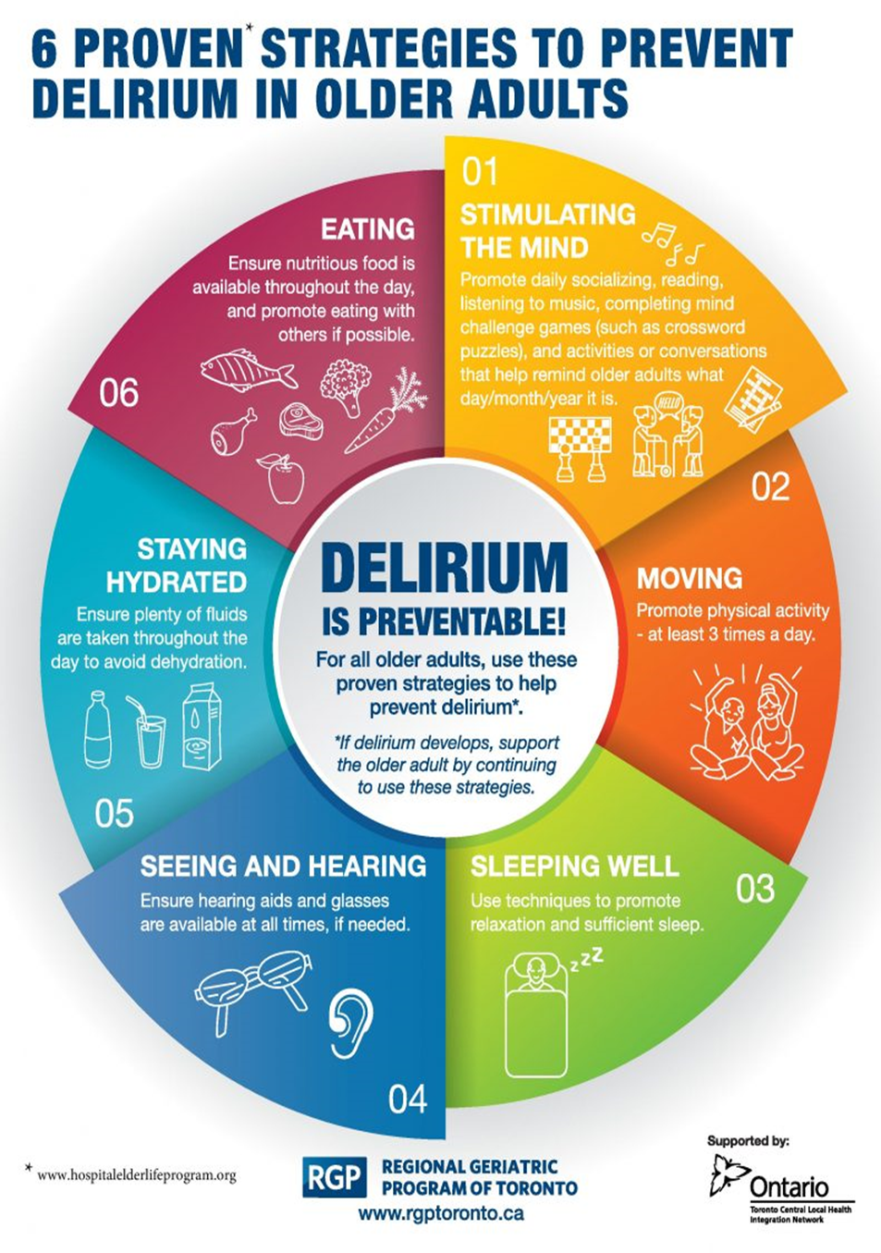 Cognitive Activity: Reading a newspaper or book together; completing crossword/quiz/jigsaw/ward activity boxConsider use of RITA system ( Contact Spire and Durrington wards)Additional family support e.g. relaxed/open visiting timesMagic table (Spire / Farley)Physical Activities: Walking around the ward or off ward if safe to do Moving from bed to chair; Encouraging patient to eat, dress and wash independently – provide assistance as required Relocation of patient in area of high visibility & identified falls toilet.Use exercise programme on the RITA systemMagic table (Spire / Farley)Social:Talk with patients about current affairs, family, pets, hobbies, television programmes. Encourage  patient with hot drinksEncourage family and friends to visitThis is Me’ document; Hospital PassportCalming: MusicReduce the noise levels particularly at nights. Read to the patient especially their favorite book Review medications with pharmacist and doctor